Eu,_______________________________________________________________________________________________________ lotado(a) no Centro de _______________________ do Campus ______________________ da UENP, na qualidade de coorientador(a) do(a) acadêmico(a)______________________________________________________________________________________ responsabilizo-me pela veracidade das informações do Plano de Trabalho do acadêmico(a) e declaro que, durante o período de coorientação, respeitarei integralmente todas as condições impostas pelo Regulamento do PIBEX da UENP e pelo Edital 001/2019 PIBEX/PROEC. Coorientarei e acompanharei o bolsista nas diferentes fases do trabalho, incluindo a elaboração de relatórios parcial e final, e o preparo de material para apresentação dos resultados no Encontro Anual de Extensão (EAEX), evento institucional anual, se necessário. Incluirei o nome do bolsista nas publicações e nos trabalhos apresentados em eventos, cujos resultados tiveram sua participação efetiva. Declaro ainda estar ciente dos compromissos pertinentes ao coorientador e ao bolsista, junto ao Programa Institucional de Bolsas de Extensão (PIBEX) da UENP, conforme disposto no Edital 001/2019 COEX/PROEC/UENP.____________________________, de __________ de  20XX._____________________________________________Assinatura do Coorientador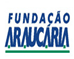 EDITAL PROEC - 001/2019PROGRAMA INSTITUCIONAL DE BOLSAS DE EXTENSÃO UNIVERSITÁRIA / PIBEX – FUNDAÇÃO ARAUCÁRIA TERMO DE COMPROMISSO – CO-ORIENTADOR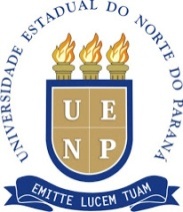 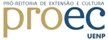 